২০১৬-২০১৭ সালের ইনোভেশন কার্যক্রমের প্রতিবেদনঃউদ্ভাবন কর্মপরিকল্পনা, ২০১৬ - ২০১৭, বাস্তবায়ণ অগ্রগতিখাদ্য অধিদপ্তর
Share with : Share with :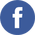 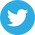 ক্রঃনংবিষয়প্রস্তাবিত বিষয় (গৃহীতব্য কাজের নাম)বাস্তবায়ন কালবাস্তবায়ন কালদায়িত্বপ্রাপ্ত কর্মকর্তাপ্রত্যাশিত ফলাফল (কাজটি সম্পন্ন হলে গুণগত বা পরিমাণগত কি পরিবর্তন আসবে)অগ্রগতিক্রঃনংবিষয়প্রস্তাবিত বিষয় (গৃহীতব্য কাজের নাম)শুরুর তারিখসমাপ্তির তারিখদায়িত্বপ্রাপ্ত কর্মকর্তাপ্রত্যাশিত ফলাফল (কাজটি সম্পন্ন হলে গুণগত বা পরিমাণগত কি পরিবর্তন আসবে)অগ্রগতি১.সেবা প্রক্রিয়া সহজীকরণঅধিদপ্তরের সেবা গ্রহীতার সংখ্যা বিবেচনা করে অগ্রাধিকার ভিত্তিতে ৩টি গুরুত্বপূর্ণ সেবা সহজীকরণের জন্য চিহ্নিতকরণ।০১ সেপ্টেম্বর ২০১৬২০ অক্টোবর ২০১৬ইনোভেশন অফিসারসেবাসমূহ কম সময়, কম খরচ ও কম ভিজিটে প্রদানের নিমিত্ত অগ্রাধিকারভিত্তিতে চিহ্নিত।অগ্রাধিকার ভিত্তিতে তিনটি সেবা চিহ্নিত করা হয়েছে। যথা (১) খাদ্যশস্য লাইসেন্স রেজিষ্টেশন ও নবায়ন কার্যক্রম সহজিকরণ; (২) খাদ্য অধিদপ্তরের কর্মকর্তা কর্মচারীদের অর্জিত ছুটি মঞ্জুর; এবং (৩) ভবিষ্যত তহবিল হতে ঋণের আবেদন।২.সেবা প্রক্রিয়া সহজীকরণঅগ্রাধিকারভিত্তিতে চিহ্নিত সেবাসমূহের ১মটি অধিকতর সহজ উপায়ে প্রদান করার পন্থা বা প্রক্রিয়া উদ্ভাবন এবং প্রযোজ্য ক্ষেত্রে সংশ্লিষ্ট আইন বা বিধি পর্যালোচনাপূর্বক প্রয়োজনীয় সংশোধনীর সুপারিশ প্রণয়ন করার জন্য কমিটি গঠন।২১ অক্টোবর ২০১৬৩০ নভেম্বর ২০১৬ইনোভেশন অফিসার০১টি গুরুত্বপূর্ণ সেবা কম সময়, কম খরচ ও কম ভিজিটে পরীক্ষামূলক ভাবে সেবা প্রদান শুরু ও দ্রূত সেবা প্রদান ত্বরান্বিত।চিহ্নিত ১ম সেবা (১) “খাদ্যশস্য লাইসেন্স রেজিষ্টেশন ও নবায়ন কার্যক্রম সহজিকরণ” সেবাটি নীলফামারী জেলার ডোমার উপজেলায় পরীক্ষামূলক ভাবে সম্পন্ন হয়েছে। বর্তমানে নীলফামারী জেলার সকল উপজেলায় বাস্তবায়িত হচ্ছে।৩.সেবা প্রক্রিয়া সহজীকরণকমিটির সিদ্ধান্ত বাস্তবায়নের জন্য ও নতুন পদ্ধতিতে পরীক্ষামূলক সীমিত পরিসরে প্রথম সেবাটির সেবা প্রদান শুরু করা।০১ ডিসেম্বর ২০১৬৩১ জানুয়ারী ২০১৭ইনোভেশন অফিসার ও পাইলট এলাকার সংশ্লিষ্ট কর্মকর্তা০১টি গুরুত্বপূর্ণ সেবা কম সময়, কম খরচ ও কম ভিজিটে পরীক্ষামূলক ভাবে সেবা প্রদান শুরু ও দ্রূত সেবা প্রদান ত্বরান্বিত।চিহ্নিত ১ম সেবা (১) “খাদ্যশস্য লাইসেন্স রেজিষ্টেশন ও নবায়ন কার্যক্রম সহজিকরণ” সেবাটি নীলফামারী জেলার ডোমার উপজেলায় পরীক্ষামূলক ভাবে সম্পন্ন হয়েছে। বর্তমানে নীলফামারী জেলার সকল উপজেলায় বাস্তবায়িত হচ্ছে।৪.সেবা প্রক্রিয়া সহজীকরণঅর্জিত অভিজ্ঞতার আলোকে প্রয়োজনীয় সংশোধন ও পরিমার্জনসহ নতুন পদ্ধতিতে প্রথম সেবাটি প্রদান শুরু।০১ ফেব্রুয়ারী ২০১৭৩১ মার্চ ২০১৭ইনোভেশন অফিসার ও পাইলট এলাকার সংশ্লিষ্ট কর্মকর্তা০১টি গুরুত্বপূর্ণ সেবা কম সময়, কম খরচ ও কম ভিজিটে পরীক্ষামূলক ভাবে সেবা প্রদান শুরু ও দ্রূত সেবা প্রদান ত্বরান্বিত।চিহ্নিত ১ম সেবা (১) “খাদ্যশস্য লাইসেন্স রেজিষ্টেশন ও নবায়ন কার্যক্রম সহজিকরণ” সেবাটি নীলফামারী জেলার ডোমার উপজেলায় পরীক্ষামূলক ভাবে সম্পন্ন হয়েছে। বর্তমানে নীলফামারী জেলার সকল উপজেলায় বাস্তবায়িত হচ্ছে।৫.সেবা প্রক্রিয়া সহজীকরণসেবাটির প্রায়োগিক পদ্ধতি অনুসরণ পূর্বক অবশিষ্ট ২টি সেবা নতুন পদ্ধতিতে প্রদান করার জন্য কমিটি গঠন, সহজিকরণের প্রক্রিয়া উদ্ভাবন, প্রয়োজনীয় সংশোধনীর সুপারিশ প্রণয়ন ও পরীক্ষামূলক বাস্তবায়ন এবং চুড়ান্ত বাস্তবায়ন সম্পন্ন করা।০১ মে ২০১৭৩০ জুন ২০১৭ইনোভেশন অফিসার ও পাইলট এলাকার সংশ্লিষ্ট কর্মকর্তানতুন পদ্ধতিতে আরও ২টি সেবা কম সময়, কম খরচ ও কম ভিজিটে প্রদানের পরীক্ষামূলক সেবা প্রদান শুরু ও দ্রূত সেবা প্রদান ত্বরান্বিত।(২) খাদ্য অধিদপ্তরের কর্মকর্তা কর্মচারীদের অর্জিত ছুটি মঞ্জুর; অনলাইনে ই-নথির মাধ্যমে বাস্তবায়িত হচ্ছে।(৩) ভবিষ্যত তহবিল হতে ঋণের আবেদন। (খাদ্য অধিদপ্তরের ওয়েবসাইটে ১৫ মে ২০১৭ লিংক দেয়া হয়েছে) সেবা প্রদান প্রক্রিয়াধীন রয়েছে।০৬.দাপ্তরিক অভ্যন্তরীণ কর্মপ্রক্রিয়ার উন্নয়ন(ই-সেবা ও ই-ফাইলিং কার্যক্রম)এটুআই কর্মসূচি থেকে প্রয়োজনীয় সফটওয়্যার সহায়তা পাওয়া সাপেক্ষে অধিদপ্তরের ৫টি শাখার ফাইল  ই-ফাইলের মাধ্যমে নিষ্পত্তির জন্য অগ্রগাধিকারভিত্তিতে চিহ্নিতকরণ ও প্রয়োজনীয় প্রশিক্ষণ প্রদান।০১ আগষ্ট ২০১৬৩০ সেপ্টেম্বর ২০১৬ইনোভেশন অফিসার ও সংশ্লিষ্ট কর্মকর্তাদ্রুত রিয়েল টাইমে সিদ্ধান্ত গ্রহণ ফলে সময় ও হার্ডকপির খরচ সাশ্রয় এবং উপকারভোগীদের সেবা ত্বরান্বিতখাদ্য অধিদপ্তরের ৯টি শাখায় ই-ফাইল কার্যক্রম শুরু  হয়েছে।০৭.দাপ্তরিক অভ্যন্তরীণ কর্মপ্রক্রিয়ার উন্নয়ন(ই-সেবা ও ই-ফাইলিং কার্যক্রম)এটুআই কর্মসূচি থেকে প্রয়োজনীয় সফটওয়্যার সহায়তা পাওয়া সাপেক্ষে ৫টি শাখার মধ্যে ১ম শাখাটির ফাইলসমূহ ই-ফাইলের মাধ্যমে নিষ্পত্তি শুরু করা।০১ অক্টোবর ২০১৬৩১ অক্টোবর  ২০১৬ইনোভেশন অফিসার ও সংশ্লিষ্ট কর্মকর্তাদ্রুত রিয়েল টাইমে সিদ্ধান্ত গ্রহণ ফলে সময় ও হার্ডকপির খরচ সাশ্রয় এবং উপকারভোগীদের সেবা ত্বরান্বিতখাদ্য অধিদপ্তরের ৯টি শাখায় ই-ফাইল কার্যক্রম শুরু  হয়েছে।০৮.দাপ্তরিক অভ্যন্তরীণ কর্মপ্রক্রিয়ার উন্নয়ন(ই-সেবা ও ই-ফাইলিং কার্যক্রম)অর্জিত অভিজ্ঞতার আলোকে অবশিষ্ট ৪টি শাখার ফাইলসমূহ ই-ফাইলের মাধ্যমে নিষ্পত্তি শুরু করা।০১ নভেম্বর ২০১৬৩১ ডিসেম্বর ২০১৬ইনোভেশন অফিসার ও সংশ্লিষ্ট কর্মকর্তাদ্রুত রিয়েল টাইমে সিদ্ধান্ত গ্রহণ ফলে সময় ও হার্ডকপির খরচ সাশ্রয় এবং উপকারভোগীদের সেবা ত্বরান্বিতখাদ্য অধিদপ্তরের ৯টি শাখায় ই-ফাইল কার্যক্রম শুরু  হয়েছে।১৩.উদ্ভাবন-সহায়ক পরিবেশ তৈরিপ্রতিমাসে যাচাই করে প্রাপ্ত আইডিয়াসমূহ বাস্তবায়ন করার প্রয়োজনীয় অনুমোদন গ্রহণ ও বাস্তবায়ন।০১ ডিসেম্বর ২০১৬৩১ মার্চ ২০১৭ইনোভেশন অফিসারঅনুমোদিত ও বাস্তবায়িত আইডিয়াকর্মশালায় প্রাপ্ত আইডিয়াসমূহ যাচাই-বাছাই করা হয়েছে। ওএমএস এর প্যাকেটবন্ধ আটা বিক্রয় প্রস্তাব পাওয়া গেছে এবং যাচাই-বাছাই প্রক্রিয়াধীন ।১৪.অধিদপ্তর ও মাঠ পর্যায়ের কর্মকর্তাগণের উদ্ভাবনী উদ্যোগ বাস্তবায়ন সহায়তা প্রদান করার জন্য সহায়তা ফান্ড গঠনের প্রস্তাব প্রশাসনিক মন্ত্রণালয়ে প্রেরণ।০১ ডিসেম্বর ২০১৬৩১ ডিসেম্বর ২০১৬ইনোভেশন অফিসারসহায়তা করার জন্য সহায়তা ফান্ড গঠন সম্পন্ন১৫.অধিদপ্তরের কর্মকর্তাগণ কর্তৃক বাস্তবায়িত আইডিয়া পর্যালোচনার পর সারাদেশে বাস্তবায়ন করা (স্কেল আপ)।০১ মে ২০১৭৩০ জুন ২০১৭ইনোভেশন অফিসারসারাদেশে বাস্তবায়িত আইডিয়াএটুআইয়ের সাথে যৌথ উদ্যেগে “খাদ্যশস্য লাইসেন্স গ্রহণ ও নবায়ণ” উদ্ভাবনী উদ্যেগের “সেবা সহজীকরণ দৃষ্টান্ত” বই প্রকাশ করা হয়েছে। এটি মাঠ পর্যায়ে স্কেল আপ করার জন্য প্রেরণ করা হবে।১৬.অধিদপ্তর ও এর আওতাধীন কার্যালয়সমূহে কর্মরত আইডিয়া প্রদানকারী সেরা কর্মকর্তা-কর্মচারীদের পুরস্কার প্রদান।০১ জুন ২০১৭৩০ জুন ২০১৭ইনোভেশন অফিসার ও সংশ্লিষ্ট কমিটিপুরস্কার প্রদান সম্পন্নইতোমধ্যে একজন কর্মকর্তা জনাব মোঃ মনিরুল হক, উপজেলা খাদ্য নিয়ন্ত্রক, পটুয়াখালী সদর, পটুয়াখালী কে বিদেশে পাঠানো হয়েছে এবং নিম্ন বর্ণিত তিনজন কর্মকর্তাকে সম্মমনা প্রদান করা হয়েছে: (ক) জনাব সালাহউদ্দিন আহম্মদ, জেলা খাদ্য নিয়ন্ত্রক, নারায়নগঞ্জ; (খ) জনাব কাজী সাইফুদ্দিন, জেলা খাদ্য নিয়ন্ত্রক, নীলফামারী; (গ) জনাব মোঃ মনিরুল হক, উপজেলা খাদ্য নিয়ন্ত্রক, পটুয়াখালী সদর, পটুয়াখালী।১৭.পার্টনারশীপ ও নেটওয়ার্কিংসেবা পদ্ধতি সহজীকরণ, ই-ফাইলিং, ইনোভেশন ইত্যাদি বিষয়ে প্রশিক্ষণ প্রদানের জন্য এটুআই ও সংশ্লিষ্ট অন্যান্য প্রতিষ্ঠান/অংশীজন চিহ্নিতকরণ ও তাদের সংগে যোগাযোগ।০১ সেপ্টেম্বর ২০১৬৩০ জুন ২০১৭ইনোভেশন অফিসার ও প্রশিক্ষণ বিভাগপ্রতিষ্ঠান, অংশীজন ও সহযোগিতার ক্ষেত্র চিহ্নিতএটুআইয়ের সাথে যোগাযোগের মাধ্যমে খাদ্যশস্য লাইসেন্স গ্রহণ ও নবায়ন সহজিকরণ বিষয়ে ই-সার্ভিস ডিজাইন করা হয়েছে এবং “সেবা সহজীকরণ দৃষ্টান্ত” বইটি প্রকাশ করা হয়েছে ।১৮.সোস্যাল মিডিয়া ব্যবহারসেবায় উদ্ভাবন প্রক্রিয়ার বিষয়ে মতামত গ্রহণের জন্য ই-মেইল ব্যবহারের পাশাপাশি অন্যান্য সামজিক যোগাযোগ মাধ্যমে ব্যবহার নিশ্চিত করা।০১ সেপ্টেম্বর ২০১৬৩০ জুন ২০১৭ইনোভেশন অফিসারসোস্যাল মিডিয়ার কার্যকর ব্যবহার, সামাজিক মাধ্যম (যেমন-ফেসবুক) পেইজ খোলা সম্পন্ন।ই-মেইল ব্যবহারের পাশাপাশি সামজিক যোগাযোগ মাধ্যমে হিসেবে ফেসবুক ব্যবহার করা হচ্ছে।